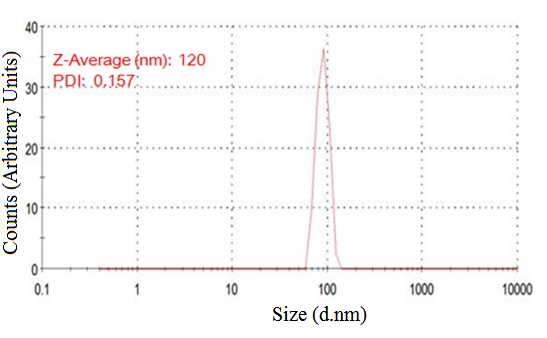 Figure S1   Size distribution of magnetic polymer by zeta measurement in water.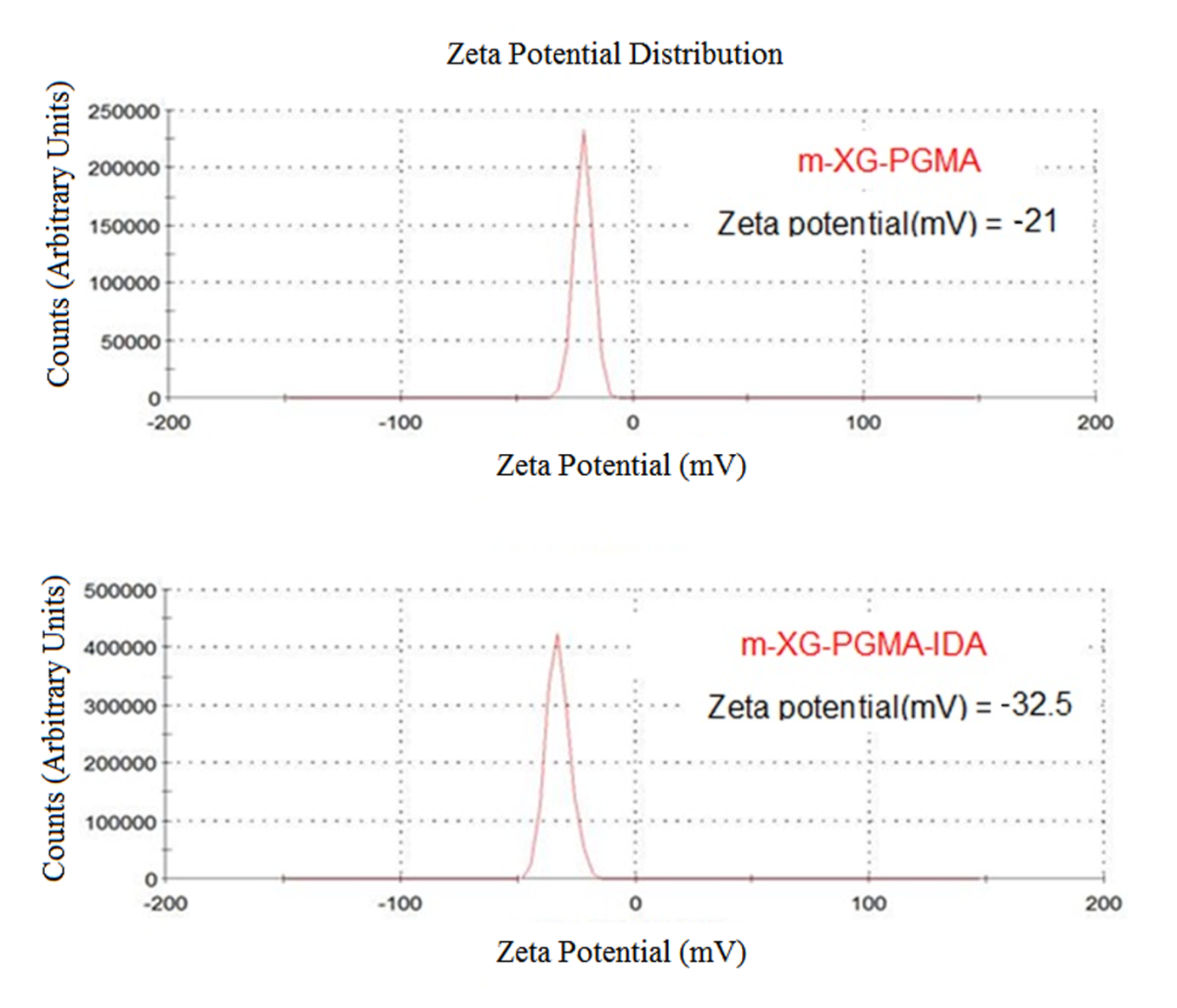 Figure S2  The change of surface charge of poly (glycidyl methacrylate)-grafted xanthan gum before and after iminodiacetic acid coupling at pH 8.